² 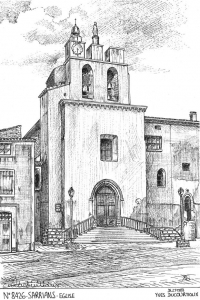 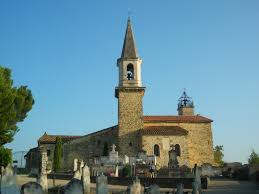 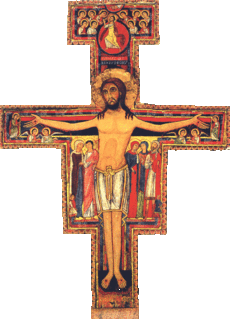 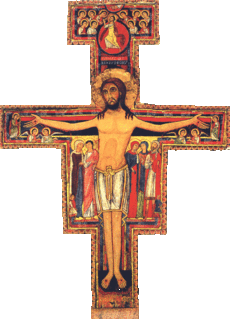 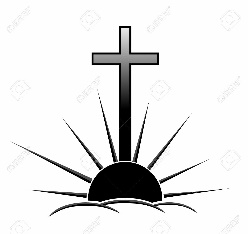 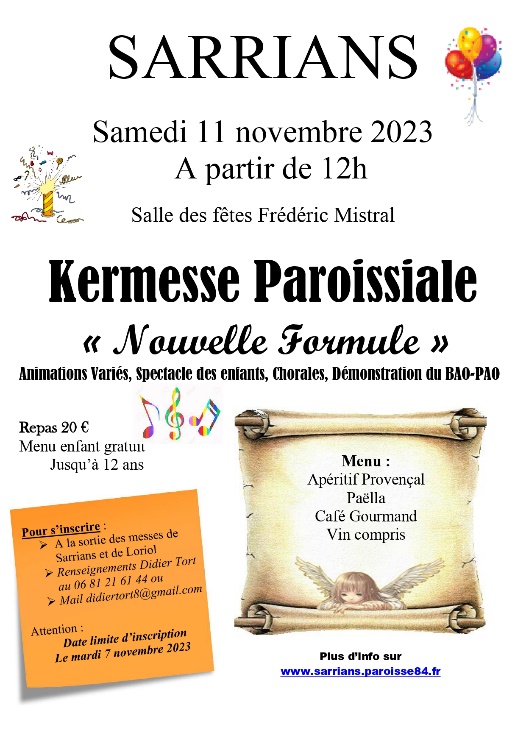 Samedi 28 OctobreSt Simon et Jude18h30 : Messe à Loriol. Int : Marcelle AMOURDEDIEUDimanche 29 Octobre  30ème dim du TO10h00 : Messe à Sarrians. Int : famille GEAY – CHABRAN ; Manuel PEREIRALundi 30 Octobre  Votre curé se repose 😊  Mardi 31 Octobre17h30 : bénédiction du cimetière 18h00 : Messe anticipée à Loriol. Int : Viviane QUEYRELMercredi 1 Novembre Toussaint10h00 : Messe à Sarrians. Int :  Pierrette CHAUVET11h15 : bénédiction de la Croix (restaurée) et du cimetière à Sarrians. 14h30 : visite du cimetière par l’association Devalpatrès. Jeudi 2 Novembre  Défunts18h30 : Messe à Sarrians. Vendredi 3 Novembre     Pas de Messe. 19h00 : groupe de prière et de partage saint MichelSamedi 4 NovembreSt Simon et Jude18h30 : Messe à Loriol. Int : Alice GIRAUDDimanche 5 Novembre  31ème dim du TO10h00 : Messe à Sarrians. Int : famille GEAY – CHABRAN ; Manuel PEREIRA